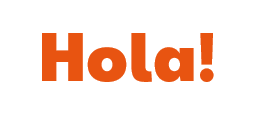 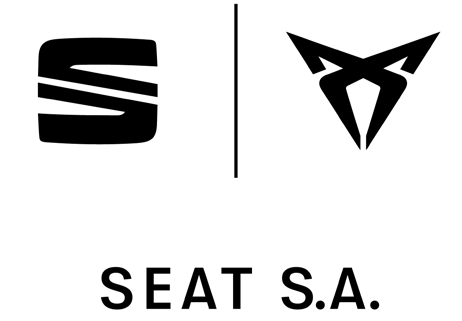 Po letu, ki ga je zaznamovala pandemija covida-19, bo 2021 prodajo vozil družbe SEAT S.A. pospešila elektrifikacijaV letu 2020 se je prodaja vozil družbe zmanjšala za 25,6 %, kar je bila posledica velikega vpliva pandemije na avtomobilski sektorZnamka CUPRA je prodala več kot 27.000 vozil in zabeležila 11-odstotno rastDružba SEAT S.A. si v letu 2021 obeta ponoven zagon rasti, ki naj bi jo pospešili znamka CUPRA in novi elektrificirani modeli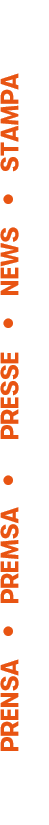 Martorell (Španija), januar 2021 – Vpliv covida-19 je začasno upočasnil prodajo vozil družbe SEAT S.A. Potem ko so od leta 2013 beležili konstantno rast, je prodaja v letu 2020 padla za 25,6 %; prodanih je bilo 427.000* vozil (2019: 574.078). Pred tem so leta 2019 zabeležili največji obseg prodaje v zgodovini družbe.Če si pogledamo posamezne države: Nemčija je utrdila položaj SEAT-ovega največjega prodajnega trga. Prodanih je bilo 109.500 vozil, kar je 17,4 % manj kot leta 2019 (132.500). To predstavlja tržni delež 4 % in 25,6 % vse SEAT-ove prodaje. Sledita Španija s 73.300 vozili, tj. 32,1 % manj kot v predhodnem letu (108.000), kjer je bil SEAT že tretje leto zapored vodilni na trgu, in Združeno kraljestvo s 45.600 prodanimi vozili, kar predstavlja padec za 33,8 % (68.800). Španija in Združeno kraljestvo sta dva glavna evropska trga, kjer je koronakriza najbolj prizadela avtomobilski sektor.Kljub pandemiji se je SEAT-ova prodaja izboljšala v državah, kot sta Turčija in Izrael. V Turčiji je SEAT prodajo skoraj podvojil: prodali so 11.600 vozil, kar je 95,3 % več kot v 2019 (5.900). V Izraelu pa je znamka svoj prodajni rezultat izboljšala že sedmo leto zapored: prodanih je bilo 10.400 vozil oz. 13 % več kot v predhodnem letu (9.200).Wayne Griffiths, predsednik znamk SEAT in CUPRA je pojasnil, da "so SEAT-ovi rezultati v skladu s siceršnjimi rezultati v avtomobilskem sektorju v Evropi. Leto 2020 je bilo zelo težavno zaradi ohromitve, ki jo je povzročil covid-19 spomladi, in zaradi posledic drugega vala pandemije v zadnjem delu leta. Pred covidom-19 je SEAT-ova prodaja zrasla za 6 %, rekordni nivo pa je dosegla tudi septembra, ko se je zmanjšalo število okužb z virusom."Glede leta 2021 je Griffiths povedal, da "pričakujemo, da bo prvo četrtletje naporno zaradi omejitev pri dobavi delov, ki jih je povzročila pandemija. Kljub temu smo optimistični, ker je dovolj povpraševanja po naših modelih, tako da v letu 2021 pričakujemo solidno rast. Prodaja si bo opomogla, ko se bo zdravstvena kriza izboljšala in bodo odpravljene omejitve gibanja. Ključni za našo rast bodo elektrificirani modeli in dodatni zagon, ki ga bo znamki CUPRA dal Formentor."Združeni rezultati za znamki SEAT in CUPRA.CUPRA je v letu 2020 rasla in je presegla mesečni prodajni rekordMlada znamka CUPRA je v letu 2020 podrla svoj prodajni rekord. Prodali so 27.400 vozil, kar je 11 % več kot leta 2019 (24.700). Prodaja je najbolje tekla v Nemčiji, Italiji in Mehiki, na dobre rezultate pa je vplival tudi pozitivni odziv na model CUPRA Leon e-HYBRID. Decembra je CUPRA poleg tega dosegla najboljši mesečni prodajni rezultat v svoji zgodovini: prodali so 3.600 vozil oz. 93,1 % več kot decembra 2019 (1.900). Od ustanovitve leta 2018 je CUPRA prodala že več kot 65.000 vozil.Cuprin najbolje prodajani model v letu 2020 je bil Leon, ki so ga prodali v 13.300 primerkih. Odlične rezultate sta zabeležila tudi CUPRA Ateca – teh so prodali 10.500 – in novi Formentor, ki je od prihoda na trg do konca leta dosegel rezultat 3.600 prodanih vozil.Medtem pa je prodaja vozil znamke SEAT v letu 2020 padla za 27,3 %. Skupno je bilo prodanih 399.600 vozil (2019: 549.400). Pred tem je bil SEAT v Evropi tri leta zapored najhitreje rastoča znamka. Tolikšno skrčenje prodaje gre v veliki meri pripisati trgom, kot sta Združeno kraljestvo in Španija, ki so bili najbolj prizadeti zaradi pandemije. Med modeli se je spet najbolje prodajal SEAT Leon (111.900), sledile so mu Arona (91.600), Ibiza (81.600) in Ateca (68.700).Wayne Griffiths je povedal: "Uspeh znamke CUPRA v tako težavnih okoliščinah nas navdaja z zaupanjem in optimizmom za nadaljnjo rast znamke. Leto 2021 bo leto preobrazbe. S prihodom CUPRA Formentorja iz z novo družino Leon imamo zdaj širšo paleto, pri obeh je na voljo tudi električna priključnohibridna različica. Letos bomo na trg pripeljali še CUPRA el-Born, znamkin prvi popolnoma električni model. Poleg tega raste tudi naše omrežje prodajnih točk." Griffiths je poudaril, da si bo v letu 2021 prodaja znamke SEAT opomogla: "Izboljšane zdravstvene in gospodarske razmere, prenova modelov Arona in Ibiza, ki ju bomo predstavili že čez nekaj mesecev, nova družina Leon in obogatena Ateca bodo dejavniki, s katerimi se bo SEAT vrnil na pot rasti."Leto 2021 bo polno elektrificiranih novostiDružba SEAT S.A. v letu 2021 načrtuje lansiranje treh novih elektrificiranih modelov, ki se bodo postavili ob bok modelu SEAT Mii electric, njihovemu prvemu 100-odstotno električnemu avtomobilu, ter hibridnima različicama modelov SEAT Leon in CUPRA Leon.Znamka CUPRA bo v prvem četrtletju 2021 predstavila dve električni priključnohibridni različici Formentorja, ki bosta ključni za razvoj novega modela. V drugi polovici leta pa načrtujejo lansiranje modela CUPRA el-Born, znamkinega prvega 100-odstotno električnega vozila.Že v začetku letošnjega leta bo na ceste zapeljal tudi novi SEAT Tarraco e-HYBRID. Poleg tega bodo pri znamki SEAT v letu 2021 prenovili dva od svojih najbolje prodajanih modelov – Ibizo in Arono.SEAT je edino špansko podjetje v svoji panogi, ki pokriva celotni razpon avtomobilske proizvodnje – od dizajna, razvoja in proizvodnje do trženja. Je član koncerna Volkswagen in mednarodno podjetje s sedežem v Martorellu (Barcelona), vozila prodaja pod znamkama SEAT in CUPRA, z znamko SEAT MÓ pa pokriva produkte in rešitve za urbano mobilnost. SEAT izvaža 80 % svojih vozil in je prisoten v 75 državah.SEAT zaposluje več kot 15.000 ljudi in ima tri proizvodne centre – Barcelona, El Prat de Llobregat in Martorell, kjer izdelujejo modele SEAT Ibiza, SEAT Arona, CUPRA Formentor in družino Leon. Na Češkem izdelujejo model Ateca, v Nemčiji model SEAT Tarraco, na Portugalskem SEAT Alhambro in na Slovaškem Mii electric, SEAT-ov prvi 100-odstotno električni avto. Tem tovarnam se pridružuje SEAT:CODE, center za razvoj programske opreme, ki se nahaja v Barceloni.SEAT bo do leta 2025 investiral 5 milijard evrov v R&R projekte za razvoj vozil, predvsem za elektrifikacijo modelske palete, ter za opremo in infrastrukturo. Družba načrtuje, da bo Martorell do leta 2050 postal tovarna z ničelnim ogljičnim odtisom.SEAT Communications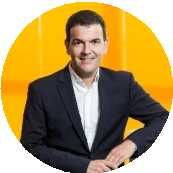 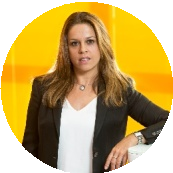 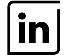 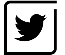 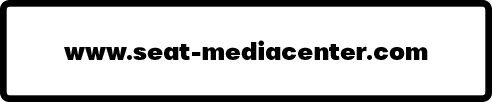 